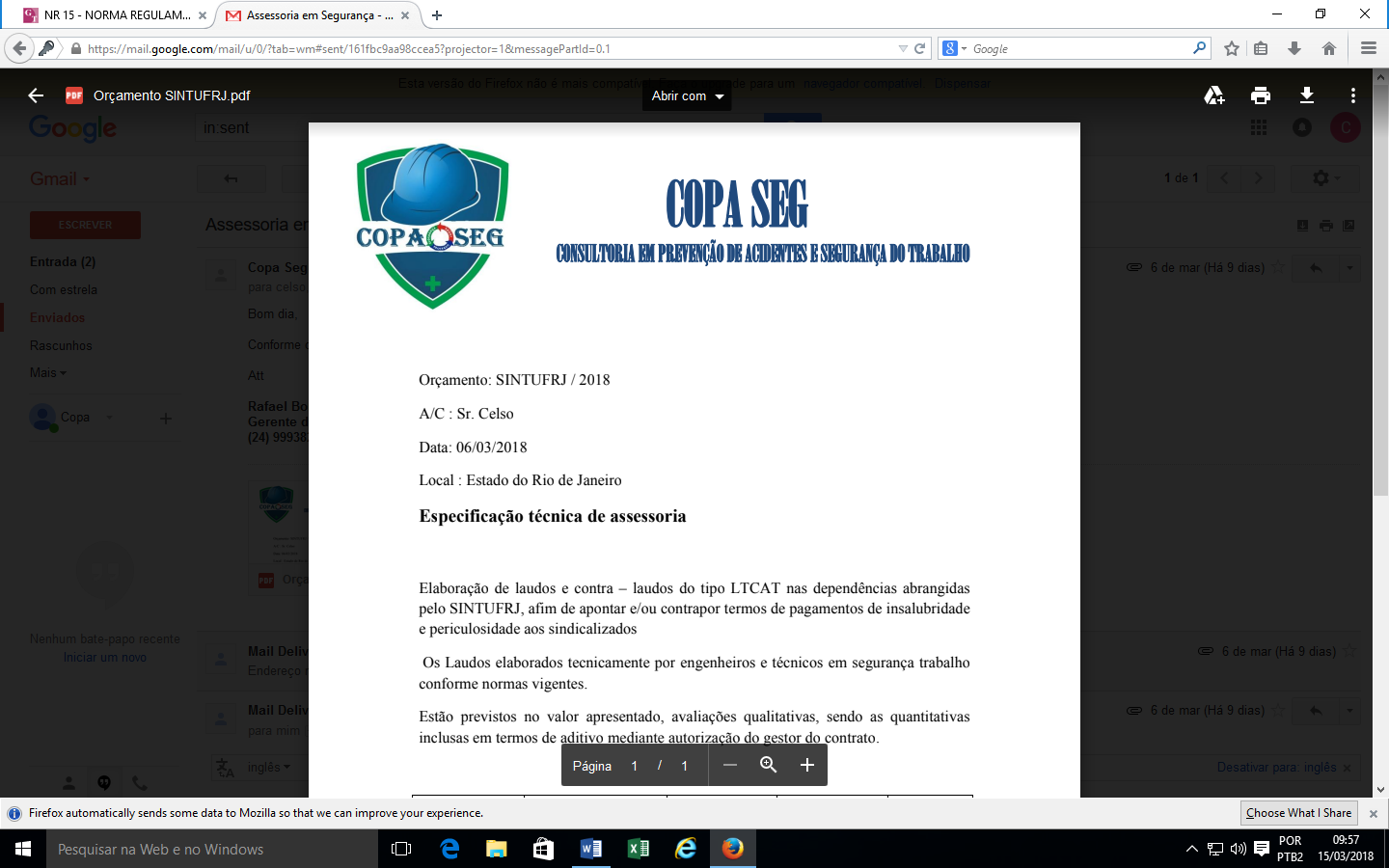 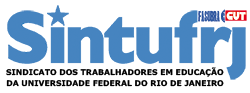 Leia com atenção as informações solicitadas, e se necessário complete as informações em folha avulsa data, assinada pelo solicitante e pela chefia imediata.INFORMAÇOES COMPLEMENTARES PARA ESTUDO DE ADICIONAL DE INSALUBRIDADEINFORMAÇOES COMPLEMENTARES PARA ESTUDO DE ADICIONAL DE INSALUBRIDADEINFORMAÇOES COMPLEMENTARES PARA ESTUDO DE ADICIONAL DE INSALUBRIDADEINFORMAÇOES COMPLEMENTARES PARA ESTUDO DE ADICIONAL DE INSALUBRIDADEINFORMAÇOES COMPLEMENTARES PARA ESTUDO DE ADICIONAL DE INSALUBRIDADEINFORMAÇOES COMPLEMENTARES PARA ESTUDO DE ADICIONAL DE INSALUBRIDADEIdentificação do ServidorIdentificação do ServidorIdentificação do ServidorIdentificação do ServidorIdentificação do ServidorIdentificação do ServidorNome:SIAPE:Cargo/Função:CPF:Lotação ( sem abreviar)Telefone:Setor (sem abreviar):E-mail:(   ) Insalubridade(   ) Insalubridade(   ) Periculosidade(   ) Periculosidade(   ) Periculosidade(   ) PericulosidadeCaracterização do Risco Descrição sucinta das atividades insalubres e/ou periculosas Durante o trabalho que executa, por força da atribuição do cargo, tenho exposição habitual, principalmente ao agente de risco FISICO assinalado abaixo, por um tempo igual ou superior à metade da minha jornada de trabalho diário. MARQUE COM X, E IDENTIFIQUE A FONTE GERADORA  Durante o trabalho que executa, por força da atribuição do cargo, tenho exposição habitual, principalmente ao agente de risco FISICO assinalado abaixo, por um tempo igual ou superior à metade da minha jornada de trabalho diário. MARQUE COM X, E IDENTIFIQUE A FONTE GERADORA  Durante o trabalho que executa, por força da atribuição do cargo, tenho exposição habitual, principalmente ao agente de risco FISICO assinalado abaixo, por um tempo igual ou superior à metade da minha jornada de trabalho diário. MARQUE COM X, E IDENTIFIQUE A FONTE GERADORA  Durante o trabalho que executa, por força da atribuição do cargo, tenho exposição habitual, principalmente ao agente de risco FISICO assinalado abaixo, por um tempo igual ou superior à metade da minha jornada de trabalho diário. MARQUE COM X, E IDENTIFIQUE A FONTE GERADORA RuídoQual a fonte de origem?VibraçãoQual a fonte de origem?Radiação IonizanteQual a fonte de origem?Radiação Não IonizanteQual a fonte de origem?FrioQual a fonte de origem?CalorQual a fonte de origem?Pressões AnormaisQual a fonte de origem?UmidadeQual a fonte de origem? Durante o trabalho que executa, por força da atribuição do cargo, tenho exposição habitual, principalmente ao agente de risco QUIMICO assinalado abaixo, por um tempo igual ou superior à metade da minha jornada de trabalho diário.  Durante o trabalho que executa, por força da atribuição do cargo, tenho exposição habitual, principalmente ao agente de risco QUIMICO assinalado abaixo, por um tempo igual ou superior à metade da minha jornada de trabalho diário.  Durante o trabalho que executa, por força da atribuição do cargo, tenho exposição habitual, principalmente ao agente de risco QUIMICO assinalado abaixo, por um tempo igual ou superior à metade da minha jornada de trabalho diário.  Durante o trabalho que executa, por força da atribuição do cargo, tenho exposição habitual, principalmente ao agente de risco QUIMICO assinalado abaixo, por um tempo igual ou superior à metade da minha jornada de trabalho diário.  Durante o trabalho que executa, por força da atribuição do cargo, tenho exposição habitual, principalmente ao agente de risco QUIMICO assinalado abaixo, por um tempo igual ou superior à metade da minha jornada de trabalho diário.  Durante o trabalho que executa, por força da atribuição do cargo, tenho exposição habitual, principalmente ao agente de risco QUIMICO assinalado abaixo, por um tempo igual ou superior à metade da minha jornada de trabalho diário.  Durante o trabalho que executa, por força da atribuição do cargo, tenho exposição habitual, principalmente ao agente de risco QUIMICO assinalado abaixo, por um tempo igual ou superior à metade da minha jornada de trabalho diário.  Durante o trabalho que executa, por força da atribuição do cargo, tenho exposição habitual, principalmente ao agente de risco QUIMICO assinalado abaixo, por um tempo igual ou superior à metade da minha jornada de trabalho diário.  Durante o trabalho que executa, por força da atribuição do cargo, tenho exposição habitual, principalmente ao agente de risco QUIMICO assinalado abaixo, por um tempo igual ou superior à metade da minha jornada de trabalho diário.  Durante o trabalho que executa, por força da atribuição do cargo, tenho exposição habitual, principalmente ao agente de risco QUIMICO assinalado abaixo, por um tempo igual ou superior à metade da minha jornada de trabalho diário.  Durante o trabalho que executa, por força da atribuição do cargo, tenho exposição habitual, principalmente ao agente de risco QUIMICO assinalado abaixo, por um tempo igual ou superior à metade da minha jornada de trabalho diário.  Durante o trabalho que executa, por força da atribuição do cargo, tenho exposição habitual, principalmente ao agente de risco QUIMICO assinalado abaixo, por um tempo igual ou superior à metade da minha jornada de trabalho diário.  Durante o trabalho que executa, por força da atribuição do cargo, tenho exposição habitual, principalmente ao agente de risco QUIMICO assinalado abaixo, por um tempo igual ou superior à metade da minha jornada de trabalho diário.  Durante o trabalho que executa, por força da atribuição do cargo, tenho exposição habitual, principalmente ao agente de risco QUIMICO assinalado abaixo, por um tempo igual ou superior à metade da minha jornada de trabalho diário. PoeirasPoeirasPoeirasPoeirasQual a fonte de origem?Qual a fonte de origem?Qual a fonte de origem?Qual a fonte de origem?FumosFumosFumosFumosQual a fonte de origem?Qual a fonte de origem?Qual a fonte de origem?Qual a fonte de origem?NévoasNévoasNévoasNévoasQual a fonte de origem?Qual a fonte de origem?Qual a fonte de origem?Qual a fonte de origem?NeblinasNeblinasNeblinasNeblinasQual a fonte de origem?Qual a fonte de origem?Qual a fonte de origem?Qual a fonte de origem?GasesGasesGasesGasesQual a fonte de origem?Qual a fonte de origem?Qual a fonte de origem?Qual a fonte de origem?VaporesVaporesVaporesVaporesQual a fonte de origem?Qual a fonte de origem?Qual a fonte de origem?Qual a fonte de origem?Produtos químicosProdutos químicosProdutos químicosProdutos químicosQuais os nomes?Quais os nomes?Quais os nomes?Quais os nomes?Produtos químicosProdutos químicosProdutos químicosProdutos químicosQuais os nomes?Quais os nomes?Quais os nomes?Quais os nomes?Produtos químicosProdutos químicosProdutos químicosProdutos químicosQuais os nomes?Quais os nomes?Quais os nomes?Quais os nomes?Produtos químicosProdutos químicosProdutos químicosProdutos químicosQuais os nomes?Quais os nomes?Quais os nomes?Quais os nomes?Produtos químicosProdutos químicosProdutos químicosProdutos químicosQuais os nomes?Quais os nomes?Quais os nomes?Quais os nomes?Produtos químicosProdutos químicosProdutos químicosProdutos químicosQuais os nomes?Quais os nomes?Quais os nomes?Quais os nomes?Produtos químicosProdutos químicosProdutos químicosProdutos químicosQuais os nomes?Quais os nomes?Quais os nomes?Quais os nomes?Informações complementares sobre os produtos químicos assinalados acima.Informações complementares sobre os produtos químicos assinalados acima.Informações complementares sobre os produtos químicos assinalados acima.Informações complementares sobre os produtos químicos assinalados acima.Informações complementares sobre os produtos químicos assinalados acima.Informações complementares sobre os produtos químicos assinalados acima.Informações complementares sobre os produtos químicos assinalados acima.Informações complementares sobre os produtos químicos assinalados acima.Informações complementares sobre os produtos químicos assinalados acima.Informações complementares sobre os produtos químicos assinalados acima.Informações complementares sobre os produtos químicos assinalados acima.Informações complementares sobre os produtos químicos assinalados acima.Informações complementares sobre os produtos químicos assinalados acima.Informações complementares sobre os produtos químicos assinalados acima.Trabalho em capela ou cabine com exaustão ou ambiente onde existe exaustor de paredeTrabalho em capela ou cabine com exaustão ou ambiente onde existe exaustor de paredeTrabalho em capela ou cabine com exaustão ou ambiente onde existe exaustor de paredeTrabalho em capela ou cabine com exaustão ou ambiente onde existe exaustor de paredeTrabalho em capela ou cabine com exaustão ou ambiente onde existe exaustor de paredeTrabalho em capela ou cabine com exaustão ou ambiente onde existe exaustor de paredeTrabalho em capela ou cabine com exaustão ou ambiente onde existe exaustor de paredeTrabalho em capela ou cabine com exaustão ou ambiente onde existe exaustor de paredeTrabalho em capela ou cabine com exaustão ou ambiente onde existe exaustor de paredeTrabalho em capela ou cabine com exaustão ou ambiente onde existe exaustor de paredeTrabalho em capela ou cabine com exaustão ou ambiente onde existe exaustor de paredeTrabalho em capela ou cabine com exaustão ou ambiente onde existe exaustor de paredeRecebo EPI – Equipamento de Proteção Individual do tipo máscara, luva, óculos, entre outros? Quais? Informar abaixo. DESCREVA QUAIS EPIS, SE POSSIVEL COLOQUE O C.A Recebo EPI – Equipamento de Proteção Individual do tipo máscara, luva, óculos, entre outros? Quais? Informar abaixo. DESCREVA QUAIS EPIS, SE POSSIVEL COLOQUE O C.A Recebo EPI – Equipamento de Proteção Individual do tipo máscara, luva, óculos, entre outros? Quais? Informar abaixo. DESCREVA QUAIS EPIS, SE POSSIVEL COLOQUE O C.A Recebo EPI – Equipamento de Proteção Individual do tipo máscara, luva, óculos, entre outros? Quais? Informar abaixo. DESCREVA QUAIS EPIS, SE POSSIVEL COLOQUE O C.A Recebo EPI – Equipamento de Proteção Individual do tipo máscara, luva, óculos, entre outros? Quais? Informar abaixo. DESCREVA QUAIS EPIS, SE POSSIVEL COLOQUE O C.A Recebo EPI – Equipamento de Proteção Individual do tipo máscara, luva, óculos, entre outros? Quais? Informar abaixo. DESCREVA QUAIS EPIS, SE POSSIVEL COLOQUE O C.A Recebo EPI – Equipamento de Proteção Individual do tipo máscara, luva, óculos, entre outros? Quais? Informar abaixo. DESCREVA QUAIS EPIS, SE POSSIVEL COLOQUE O C.A Recebo EPI – Equipamento de Proteção Individual do tipo máscara, luva, óculos, entre outros? Quais? Informar abaixo. DESCREVA QUAIS EPIS, SE POSSIVEL COLOQUE O C.A Recebo EPI – Equipamento de Proteção Individual do tipo máscara, luva, óculos, entre outros? Quais? Informar abaixo. DESCREVA QUAIS EPIS, SE POSSIVEL COLOQUE O C.A Recebo EPI – Equipamento de Proteção Individual do tipo máscara, luva, óculos, entre outros? Quais? Informar abaixo. DESCREVA QUAIS EPIS, SE POSSIVEL COLOQUE O C.A Recebo EPI – Equipamento de Proteção Individual do tipo máscara, luva, óculos, entre outros? Quais? Informar abaixo. DESCREVA QUAIS EPIS, SE POSSIVEL COLOQUE O C.A Recebo EPI – Equipamento de Proteção Individual do tipo máscara, luva, óculos, entre outros? Quais? Informar abaixo. DESCREVA QUAIS EPIS, SE POSSIVEL COLOQUE O C.A Geralmente trabalho com:Geralmente trabalho com:Geralmente trabalho com:ppm / mgppm / mgLitros / gramasLitros / gramasLitros / gramasKilosOutros. Qual?__________Geralmente trabalho com:Geralmente trabalho com:Geralmente trabalho com:Soluções diluídasSoluções diluídasSoluções diluídasSoluções diluídasOutros. Qual?Outros. Qual?Outros. Qual?Outros. Qual?Outros. Qual?Outros. Qual?Geralmente trabalho com:Geralmente trabalho com:Geralmente trabalho com:Outros. Qual?Outros. Qual?Outros. Qual?Outros. Qual?Outros. Qual?Outros. Qual?Geralmente trabalho com:Geralmente trabalho com:Geralmente trabalho com:Outros. Qual?Outros. Qual?Outros. Qual?Outros. Qual?Outros. Qual?Outros. Qual?Geralmente trabalho com:Geralmente trabalho com:Geralmente trabalho com:Outros. Qual?Outros. Qual?Outros. Qual?Outros. Qual?Outros. Qual?Outros. Qual?Geralmente trabalho com:Geralmente trabalho com:Geralmente trabalho com:Outros. Qual?Outros. Qual?Outros. Qual?Outros. Qual?Outros. Qual?Outros. Qual?Geralmente trabalho com:Geralmente trabalho com:Geralmente trabalho com:Outros. Qual?Outros. Qual?Outros. Qual?Outros. Qual?Outros. Qual?Outros. Qual?Geralmente trabalho com:Geralmente trabalho com:Geralmente trabalho com:Outros. Qual?Outros. Qual?Outros. Qual?Outros. Qual?Outros. Qual?Outros. Qual?Durante o trabalho que executa, por força da atribuição do cargo, tenho exposição habitual, principalmente ao agente de risco BIOLÓGICO  assinalado abaixo, por um tempo igual ou superior à metade da minha jornada de trabalho diário.  MARQUE COM XDurante o trabalho que executa, por força da atribuição do cargo, tenho exposição habitual, principalmente ao agente de risco BIOLÓGICO  assinalado abaixo, por um tempo igual ou superior à metade da minha jornada de trabalho diário.  MARQUE COM XDurante o trabalho que executa, por força da atribuição do cargo, tenho exposição habitual, principalmente ao agente de risco BIOLÓGICO  assinalado abaixo, por um tempo igual ou superior à metade da minha jornada de trabalho diário.  MARQUE COM XDurante o trabalho que executa, por força da atribuição do cargo, tenho exposição habitual, principalmente ao agente de risco BIOLÓGICO  assinalado abaixo, por um tempo igual ou superior à metade da minha jornada de trabalho diário.  MARQUE COM XDurante o trabalho que executa, por força da atribuição do cargo, tenho exposição habitual, principalmente ao agente de risco BIOLÓGICO  assinalado abaixo, por um tempo igual ou superior à metade da minha jornada de trabalho diário.  MARQUE COM XDurante o trabalho que executa, por força da atribuição do cargo, tenho exposição habitual, principalmente ao agente de risco BIOLÓGICO  assinalado abaixo, por um tempo igual ou superior à metade da minha jornada de trabalho diário.  MARQUE COM XDurante o trabalho que executa, por força da atribuição do cargo, tenho exposição habitual, principalmente ao agente de risco BIOLÓGICO  assinalado abaixo, por um tempo igual ou superior à metade da minha jornada de trabalho diário.  MARQUE COM XDurante o trabalho que executa, por força da atribuição do cargo, tenho exposição habitual, principalmente ao agente de risco BIOLÓGICO  assinalado abaixo, por um tempo igual ou superior à metade da minha jornada de trabalho diário.  MARQUE COM XDurante o trabalho que executa, por força da atribuição do cargo, tenho exposição habitual, principalmente ao agente de risco BIOLÓGICO  assinalado abaixo, por um tempo igual ou superior à metade da minha jornada de trabalho diário.  MARQUE COM XDurante o trabalho que executa, por força da atribuição do cargo, tenho exposição habitual, principalmente ao agente de risco BIOLÓGICO  assinalado abaixo, por um tempo igual ou superior à metade da minha jornada de trabalho diário.  MARQUE COM XDurante o trabalho que executa, por força da atribuição do cargo, tenho exposição habitual, principalmente ao agente de risco BIOLÓGICO  assinalado abaixo, por um tempo igual ou superior à metade da minha jornada de trabalho diário.  MARQUE COM XDurante o trabalho que executa, por força da atribuição do cargo, tenho exposição habitual, principalmente ao agente de risco BIOLÓGICO  assinalado abaixo, por um tempo igual ou superior à metade da minha jornada de trabalho diário.  MARQUE COM XDurante o trabalho que executa, por força da atribuição do cargo, tenho exposição habitual, principalmente ao agente de risco BIOLÓGICO  assinalado abaixo, por um tempo igual ou superior à metade da minha jornada de trabalho diário.  MARQUE COM XDurante o trabalho que executa, por força da atribuição do cargo, tenho exposição habitual, principalmente ao agente de risco BIOLÓGICO  assinalado abaixo, por um tempo igual ou superior à metade da minha jornada de trabalho diário.  MARQUE COM XTenho trabalho ou operações em contato permanente com pacientes em isolamento por doenças infectocontagiosas, bem como objetos de seu uso, não previamente esterilizadas.Tenho trabalho ou operações em contato permanente com pacientes em isolamento por doenças infectocontagiosas, bem como objetos de seu uso, não previamente esterilizadas.Tenho trabalho ou operações em contato permanente com pacientes em isolamento por doenças infectocontagiosas, bem como objetos de seu uso, não previamente esterilizadas.Tenho trabalho ou operações em contato permanente com pacientes em isolamento por doenças infectocontagiosas, bem como objetos de seu uso, não previamente esterilizadas.Tenho trabalho ou operações em contato permanente com pacientes em isolamento por doenças infectocontagiosas, bem como objetos de seu uso, não previamente esterilizadas.Tenho trabalho ou operações em contato permanente com pacientes em isolamento por doenças infectocontagiosas, bem como objetos de seu uso, não previamente esterilizadas.Tenho trabalho ou operações em contato permanente com pacientes em isolamento por doenças infectocontagiosas, bem como objetos de seu uso, não previamente esterilizadas.Tenho trabalho ou operações em contato permanente com pacientes em isolamento por doenças infectocontagiosas, bem como objetos de seu uso, não previamente esterilizadas.Tenho trabalho ou operações em contato permanente com pacientes em isolamento por doenças infectocontagiosas, bem como objetos de seu uso, não previamente esterilizadas.Tenho trabalho ou operações em contato permanente com pacientes em isolamento por doenças infectocontagiosas, bem como objetos de seu uso, não previamente esterilizadas.Tenho trabalho ou operações em contato permanente com pacientes em isolamento por doenças infectocontagiosas, bem como objetos de seu uso, não previamente esterilizadas.Tenho trabalho ou operações em contato permanente com pacientes em isolamento por doenças infectocontagiosas, bem como objetos de seu uso, não previamente esterilizadas.Tenho trabalho ou operações em contato permanente com pacientes em isolamento por doenças infectocontagiosas, bem como objetos de seu uso, não previamente esterilizadas.Tenho trabalho ou operações em contato permanente com carnes, glândulas, vísceras, sangue, ossos, couros, pêlos e dejeções de animais portadores de doenças infectocontagiosas (carbunculose, brucelose, tuberculose).Tenho trabalho ou operações em contato permanente com carnes, glândulas, vísceras, sangue, ossos, couros, pêlos e dejeções de animais portadores de doenças infectocontagiosas (carbunculose, brucelose, tuberculose).Tenho trabalho ou operações em contato permanente com carnes, glândulas, vísceras, sangue, ossos, couros, pêlos e dejeções de animais portadores de doenças infectocontagiosas (carbunculose, brucelose, tuberculose).Tenho trabalho ou operações em contato permanente com carnes, glândulas, vísceras, sangue, ossos, couros, pêlos e dejeções de animais portadores de doenças infectocontagiosas (carbunculose, brucelose, tuberculose).Tenho trabalho ou operações em contato permanente com carnes, glândulas, vísceras, sangue, ossos, couros, pêlos e dejeções de animais portadores de doenças infectocontagiosas (carbunculose, brucelose, tuberculose).Tenho trabalho ou operações em contato permanente com carnes, glândulas, vísceras, sangue, ossos, couros, pêlos e dejeções de animais portadores de doenças infectocontagiosas (carbunculose, brucelose, tuberculose).Tenho trabalho ou operações em contato permanente com carnes, glândulas, vísceras, sangue, ossos, couros, pêlos e dejeções de animais portadores de doenças infectocontagiosas (carbunculose, brucelose, tuberculose).Tenho trabalho ou operações em contato permanente com carnes, glândulas, vísceras, sangue, ossos, couros, pêlos e dejeções de animais portadores de doenças infectocontagiosas (carbunculose, brucelose, tuberculose).Tenho trabalho ou operações em contato permanente com carnes, glândulas, vísceras, sangue, ossos, couros, pêlos e dejeções de animais portadores de doenças infectocontagiosas (carbunculose, brucelose, tuberculose).Tenho trabalho ou operações em contato permanente com carnes, glândulas, vísceras, sangue, ossos, couros, pêlos e dejeções de animais portadores de doenças infectocontagiosas (carbunculose, brucelose, tuberculose).Tenho trabalho ou operações em contato permanente com carnes, glândulas, vísceras, sangue, ossos, couros, pêlos e dejeções de animais portadores de doenças infectocontagiosas (carbunculose, brucelose, tuberculose).Tenho trabalho ou operações em contato permanente com carnes, glândulas, vísceras, sangue, ossos, couros, pêlos e dejeções de animais portadores de doenças infectocontagiosas (carbunculose, brucelose, tuberculose).Tenho trabalho ou operações em contato permanente com carnes, glândulas, vísceras, sangue, ossos, couros, pêlos e dejeções de animais portadores de doenças infectocontagiosas (carbunculose, brucelose, tuberculose).Tenho trabalho ou operações em contato permanente com esgotos (galerias e tanques).Tenho trabalho ou operações em contato permanente com esgotos (galerias e tanques).Tenho trabalho ou operações em contato permanente com esgotos (galerias e tanques).Tenho trabalho ou operações em contato permanente com esgotos (galerias e tanques).Tenho trabalho ou operações em contato permanente com esgotos (galerias e tanques).Tenho trabalho ou operações em contato permanente com esgotos (galerias e tanques).Tenho trabalho ou operações em contato permanente com esgotos (galerias e tanques).Tenho trabalho ou operações em contato permanente com esgotos (galerias e tanques).Tenho trabalho ou operações em contato permanente com esgotos (galerias e tanques).Tenho trabalho ou operações em contato permanente com esgotos (galerias e tanques).Tenho trabalho ou operações em contato permanente com esgotos (galerias e tanques).Tenho trabalho ou operações em contato permanente com esgotos (galerias e tanques).Tenho trabalho ou operações em contato permanente com esgotos (galerias e tanques). Tenho trabalho ou operações em contato permanente com lixo urbano (coleta e industrialização). Tenho trabalho ou operações em contato permanente com lixo urbano (coleta e industrialização). Tenho trabalho ou operações em contato permanente com lixo urbano (coleta e industrialização). Tenho trabalho ou operações em contato permanente com lixo urbano (coleta e industrialização). Tenho trabalho ou operações em contato permanente com lixo urbano (coleta e industrialização). Tenho trabalho ou operações em contato permanente com lixo urbano (coleta e industrialização). Tenho trabalho ou operações em contato permanente com lixo urbano (coleta e industrialização). Tenho trabalho ou operações em contato permanente com lixo urbano (coleta e industrialização). Tenho trabalho ou operações em contato permanente com lixo urbano (coleta e industrialização). Tenho trabalho ou operações em contato permanente com lixo urbano (coleta e industrialização). Tenho trabalho ou operações em contato permanente com lixo urbano (coleta e industrialização). Tenho trabalho ou operações em contato permanente com lixo urbano (coleta e industrialização). Tenho trabalho ou operações em contato permanente com lixo urbano (coleta e industrialização).Tenho trabalhos e operações em contato permanente com pacientes, animais ou com material infecto-contagiante, em hospitais, serviços de emergência, enfermarias, ambulatórios, postos de vacinação e outros estabelecimentos destinados aos cuidados da saúde humana (aplica-se unicamente ao pessoal que tenha contato com os pacientes, bem como aos que manuseiam objetos de uso desses pacientes, não previamente esterilizados).Tenho trabalhos e operações em contato permanente com pacientes, animais ou com material infecto-contagiante, em hospitais, serviços de emergência, enfermarias, ambulatórios, postos de vacinação e outros estabelecimentos destinados aos cuidados da saúde humana (aplica-se unicamente ao pessoal que tenha contato com os pacientes, bem como aos que manuseiam objetos de uso desses pacientes, não previamente esterilizados).Tenho trabalhos e operações em contato permanente com pacientes, animais ou com material infecto-contagiante, em hospitais, serviços de emergência, enfermarias, ambulatórios, postos de vacinação e outros estabelecimentos destinados aos cuidados da saúde humana (aplica-se unicamente ao pessoal que tenha contato com os pacientes, bem como aos que manuseiam objetos de uso desses pacientes, não previamente esterilizados).Tenho trabalhos e operações em contato permanente com pacientes, animais ou com material infecto-contagiante, em hospitais, serviços de emergência, enfermarias, ambulatórios, postos de vacinação e outros estabelecimentos destinados aos cuidados da saúde humana (aplica-se unicamente ao pessoal que tenha contato com os pacientes, bem como aos que manuseiam objetos de uso desses pacientes, não previamente esterilizados).Tenho trabalhos e operações em contato permanente com pacientes, animais ou com material infecto-contagiante, em hospitais, serviços de emergência, enfermarias, ambulatórios, postos de vacinação e outros estabelecimentos destinados aos cuidados da saúde humana (aplica-se unicamente ao pessoal que tenha contato com os pacientes, bem como aos que manuseiam objetos de uso desses pacientes, não previamente esterilizados).Tenho trabalhos e operações em contato permanente com pacientes, animais ou com material infecto-contagiante, em hospitais, serviços de emergência, enfermarias, ambulatórios, postos de vacinação e outros estabelecimentos destinados aos cuidados da saúde humana (aplica-se unicamente ao pessoal que tenha contato com os pacientes, bem como aos que manuseiam objetos de uso desses pacientes, não previamente esterilizados).Tenho trabalhos e operações em contato permanente com pacientes, animais ou com material infecto-contagiante, em hospitais, serviços de emergência, enfermarias, ambulatórios, postos de vacinação e outros estabelecimentos destinados aos cuidados da saúde humana (aplica-se unicamente ao pessoal que tenha contato com os pacientes, bem como aos que manuseiam objetos de uso desses pacientes, não previamente esterilizados).Tenho trabalhos e operações em contato permanente com pacientes, animais ou com material infecto-contagiante, em hospitais, serviços de emergência, enfermarias, ambulatórios, postos de vacinação e outros estabelecimentos destinados aos cuidados da saúde humana (aplica-se unicamente ao pessoal que tenha contato com os pacientes, bem como aos que manuseiam objetos de uso desses pacientes, não previamente esterilizados).Tenho trabalhos e operações em contato permanente com pacientes, animais ou com material infecto-contagiante, em hospitais, serviços de emergência, enfermarias, ambulatórios, postos de vacinação e outros estabelecimentos destinados aos cuidados da saúde humana (aplica-se unicamente ao pessoal que tenha contato com os pacientes, bem como aos que manuseiam objetos de uso desses pacientes, não previamente esterilizados).Tenho trabalhos e operações em contato permanente com pacientes, animais ou com material infecto-contagiante, em hospitais, serviços de emergência, enfermarias, ambulatórios, postos de vacinação e outros estabelecimentos destinados aos cuidados da saúde humana (aplica-se unicamente ao pessoal que tenha contato com os pacientes, bem como aos que manuseiam objetos de uso desses pacientes, não previamente esterilizados).Tenho trabalhos e operações em contato permanente com pacientes, animais ou com material infecto-contagiante, em hospitais, serviços de emergência, enfermarias, ambulatórios, postos de vacinação e outros estabelecimentos destinados aos cuidados da saúde humana (aplica-se unicamente ao pessoal que tenha contato com os pacientes, bem como aos que manuseiam objetos de uso desses pacientes, não previamente esterilizados).Tenho trabalhos e operações em contato permanente com pacientes, animais ou com material infecto-contagiante, em hospitais, serviços de emergência, enfermarias, ambulatórios, postos de vacinação e outros estabelecimentos destinados aos cuidados da saúde humana (aplica-se unicamente ao pessoal que tenha contato com os pacientes, bem como aos que manuseiam objetos de uso desses pacientes, não previamente esterilizados).Tenho trabalhos e operações em contato permanente com pacientes, animais ou com material infecto-contagiante, em hospitais, serviços de emergência, enfermarias, ambulatórios, postos de vacinação e outros estabelecimentos destinados aos cuidados da saúde humana (aplica-se unicamente ao pessoal que tenha contato com os pacientes, bem como aos que manuseiam objetos de uso desses pacientes, não previamente esterilizados).Tenho trabalhos e operações em contato permanente com pacientes, animais ou com material infecto-contagiante, em hospitais, ambulatórios, postos de vacinação e outros estabelecimentos destinados ao atendimento e tratamento de animais (aplica-se apenas ao pessoal que tenha contato com tais animais). Tenho trabalhos e operações em contato permanente com pacientes, animais ou com material infecto-contagiante, em hospitais, ambulatórios, postos de vacinação e outros estabelecimentos destinados ao atendimento e tratamento de animais (aplica-se apenas ao pessoal que tenha contato com tais animais). Tenho trabalhos e operações em contato permanente com pacientes, animais ou com material infecto-contagiante, em hospitais, ambulatórios, postos de vacinação e outros estabelecimentos destinados ao atendimento e tratamento de animais (aplica-se apenas ao pessoal que tenha contato com tais animais). Tenho trabalhos e operações em contato permanente com pacientes, animais ou com material infecto-contagiante, em hospitais, ambulatórios, postos de vacinação e outros estabelecimentos destinados ao atendimento e tratamento de animais (aplica-se apenas ao pessoal que tenha contato com tais animais). Tenho trabalhos e operações em contato permanente com pacientes, animais ou com material infecto-contagiante, em hospitais, ambulatórios, postos de vacinação e outros estabelecimentos destinados ao atendimento e tratamento de animais (aplica-se apenas ao pessoal que tenha contato com tais animais). Tenho trabalhos e operações em contato permanente com pacientes, animais ou com material infecto-contagiante, em hospitais, ambulatórios, postos de vacinação e outros estabelecimentos destinados ao atendimento e tratamento de animais (aplica-se apenas ao pessoal que tenha contato com tais animais). Tenho trabalhos e operações em contato permanente com pacientes, animais ou com material infecto-contagiante, em hospitais, ambulatórios, postos de vacinação e outros estabelecimentos destinados ao atendimento e tratamento de animais (aplica-se apenas ao pessoal que tenha contato com tais animais). Tenho trabalhos e operações em contato permanente com pacientes, animais ou com material infecto-contagiante, em hospitais, ambulatórios, postos de vacinação e outros estabelecimentos destinados ao atendimento e tratamento de animais (aplica-se apenas ao pessoal que tenha contato com tais animais). Tenho trabalhos e operações em contato permanente com pacientes, animais ou com material infecto-contagiante, em hospitais, ambulatórios, postos de vacinação e outros estabelecimentos destinados ao atendimento e tratamento de animais (aplica-se apenas ao pessoal que tenha contato com tais animais). Tenho trabalhos e operações em contato permanente com pacientes, animais ou com material infecto-contagiante, em hospitais, ambulatórios, postos de vacinação e outros estabelecimentos destinados ao atendimento e tratamento de animais (aplica-se apenas ao pessoal que tenha contato com tais animais). Tenho trabalhos e operações em contato permanente com pacientes, animais ou com material infecto-contagiante, em hospitais, ambulatórios, postos de vacinação e outros estabelecimentos destinados ao atendimento e tratamento de animais (aplica-se apenas ao pessoal que tenha contato com tais animais). Tenho trabalhos e operações em contato permanente com pacientes, animais ou com material infecto-contagiante, em hospitais, ambulatórios, postos de vacinação e outros estabelecimentos destinados ao atendimento e tratamento de animais (aplica-se apenas ao pessoal que tenha contato com tais animais). Tenho trabalhos e operações em contato permanente com pacientes, animais ou com material infecto-contagiante, em hospitais, ambulatórios, postos de vacinação e outros estabelecimentos destinados ao atendimento e tratamento de animais (aplica-se apenas ao pessoal que tenha contato com tais animais). Tenho trabalhos e operações em contato permanente com pacientes, animais ou com material infecto-contagiante, em laboratórios, com animais destinados ao preparo de soro, vacinas e outros produtos.Tenho trabalhos e operações em contato permanente com pacientes, animais ou com material infecto-contagiante, em laboratórios, com animais destinados ao preparo de soro, vacinas e outros produtos.Tenho trabalhos e operações em contato permanente com pacientes, animais ou com material infecto-contagiante, em laboratórios, com animais destinados ao preparo de soro, vacinas e outros produtos.Tenho trabalhos e operações em contato permanente com pacientes, animais ou com material infecto-contagiante, em laboratórios, com animais destinados ao preparo de soro, vacinas e outros produtos.Tenho trabalhos e operações em contato permanente com pacientes, animais ou com material infecto-contagiante, em laboratórios, com animais destinados ao preparo de soro, vacinas e outros produtos.Tenho trabalhos e operações em contato permanente com pacientes, animais ou com material infecto-contagiante, em laboratórios, com animais destinados ao preparo de soro, vacinas e outros produtos.Tenho trabalhos e operações em contato permanente com pacientes, animais ou com material infecto-contagiante, em laboratórios, com animais destinados ao preparo de soro, vacinas e outros produtos.Tenho trabalhos e operações em contato permanente com pacientes, animais ou com material infecto-contagiante, em laboratórios, com animais destinados ao preparo de soro, vacinas e outros produtos.Tenho trabalhos e operações em contato permanente com pacientes, animais ou com material infecto-contagiante, em laboratórios, com animais destinados ao preparo de soro, vacinas e outros produtos.Tenho trabalhos e operações em contato permanente com pacientes, animais ou com material infecto-contagiante, em laboratórios, com animais destinados ao preparo de soro, vacinas e outros produtos.Tenho trabalhos e operações em contato permanente com pacientes, animais ou com material infecto-contagiante, em laboratórios, com animais destinados ao preparo de soro, vacinas e outros produtos.Tenho trabalhos e operações em contato permanente com pacientes, animais ou com material infecto-contagiante, em laboratórios, com animais destinados ao preparo de soro, vacinas e outros produtos.Tenho trabalhos e operações em contato permanente com pacientes, animais ou com material infecto-contagiante, em laboratórios, com animais destinados ao preparo de soro, vacinas e outros produtos.Tenho trabalhos e operações em contato permanente com pacientes, animais ou com material infecto-contagiante, em laboratórios de análise clínica e histopatologia (aplica-se tão-só ao pessoal técnico). Tenho trabalhos e operações em contato permanente com pacientes, animais ou com material infecto-contagiante, em laboratórios de análise clínica e histopatologia (aplica-se tão-só ao pessoal técnico). Tenho trabalhos e operações em contato permanente com pacientes, animais ou com material infecto-contagiante, em laboratórios de análise clínica e histopatologia (aplica-se tão-só ao pessoal técnico). Tenho trabalhos e operações em contato permanente com pacientes, animais ou com material infecto-contagiante, em laboratórios de análise clínica e histopatologia (aplica-se tão-só ao pessoal técnico). Tenho trabalhos e operações em contato permanente com pacientes, animais ou com material infecto-contagiante, em laboratórios de análise clínica e histopatologia (aplica-se tão-só ao pessoal técnico). Tenho trabalhos e operações em contato permanente com pacientes, animais ou com material infecto-contagiante, em laboratórios de análise clínica e histopatologia (aplica-se tão-só ao pessoal técnico). Tenho trabalhos e operações em contato permanente com pacientes, animais ou com material infecto-contagiante, em laboratórios de análise clínica e histopatologia (aplica-se tão-só ao pessoal técnico). Tenho trabalhos e operações em contato permanente com pacientes, animais ou com material infecto-contagiante, em laboratórios de análise clínica e histopatologia (aplica-se tão-só ao pessoal técnico). Tenho trabalhos e operações em contato permanente com pacientes, animais ou com material infecto-contagiante, em laboratórios de análise clínica e histopatologia (aplica-se tão-só ao pessoal técnico). Tenho trabalhos e operações em contato permanente com pacientes, animais ou com material infecto-contagiante, em laboratórios de análise clínica e histopatologia (aplica-se tão-só ao pessoal técnico). Tenho trabalhos e operações em contato permanente com pacientes, animais ou com material infecto-contagiante, em laboratórios de análise clínica e histopatologia (aplica-se tão-só ao pessoal técnico). Tenho trabalhos e operações em contato permanente com pacientes, animais ou com material infecto-contagiante, em laboratórios de análise clínica e histopatologia (aplica-se tão-só ao pessoal técnico). Tenho trabalhos e operações em contato permanente com pacientes, animais ou com material infecto-contagiante, em laboratórios de análise clínica e histopatologia (aplica-se tão-só ao pessoal técnico). Tenho trabalhos e operações em contato permanente com pacientes, animais ou com material infecto-contagiante, em gabinetes de autópsias, de anatomia e histoanatomopatologia (aplica-se somente ao pessoal técnico)Tenho trabalhos e operações em contato permanente com pacientes, animais ou com material infecto-contagiante, em gabinetes de autópsias, de anatomia e histoanatomopatologia (aplica-se somente ao pessoal técnico)Tenho trabalhos e operações em contato permanente com pacientes, animais ou com material infecto-contagiante, em gabinetes de autópsias, de anatomia e histoanatomopatologia (aplica-se somente ao pessoal técnico)Tenho trabalhos e operações em contato permanente com pacientes, animais ou com material infecto-contagiante, em gabinetes de autópsias, de anatomia e histoanatomopatologia (aplica-se somente ao pessoal técnico)Tenho trabalhos e operações em contato permanente com pacientes, animais ou com material infecto-contagiante, em gabinetes de autópsias, de anatomia e histoanatomopatologia (aplica-se somente ao pessoal técnico)Tenho trabalhos e operações em contato permanente com pacientes, animais ou com material infecto-contagiante, em gabinetes de autópsias, de anatomia e histoanatomopatologia (aplica-se somente ao pessoal técnico)Tenho trabalhos e operações em contato permanente com pacientes, animais ou com material infecto-contagiante, em gabinetes de autópsias, de anatomia e histoanatomopatologia (aplica-se somente ao pessoal técnico)Tenho trabalhos e operações em contato permanente com pacientes, animais ou com material infecto-contagiante, em gabinetes de autópsias, de anatomia e histoanatomopatologia (aplica-se somente ao pessoal técnico)Tenho trabalhos e operações em contato permanente com pacientes, animais ou com material infecto-contagiante, em gabinetes de autópsias, de anatomia e histoanatomopatologia (aplica-se somente ao pessoal técnico)Tenho trabalhos e operações em contato permanente com pacientes, animais ou com material infecto-contagiante, em gabinetes de autópsias, de anatomia e histoanatomopatologia (aplica-se somente ao pessoal técnico)Tenho trabalhos e operações em contato permanente com pacientes, animais ou com material infecto-contagiante, em gabinetes de autópsias, de anatomia e histoanatomopatologia (aplica-se somente ao pessoal técnico)Tenho trabalhos e operações em contato permanente com pacientes, animais ou com material infecto-contagiante, em gabinetes de autópsias, de anatomia e histoanatomopatologia (aplica-se somente ao pessoal técnico)Tenho trabalhos e operações em contato permanente com pacientes, animais ou com material infecto-contagiante, em gabinetes de autópsias, de anatomia e histoanatomopatologia (aplica-se somente ao pessoal técnico)Tenho trabalhos e operações em contato permanente em cemitérios (exumação de corpos). Tenho trabalhos e operações em contato permanente em cemitérios (exumação de corpos). Tenho trabalhos e operações em contato permanente em cemitérios (exumação de corpos). Tenho trabalhos e operações em contato permanente em cemitérios (exumação de corpos). Tenho trabalhos e operações em contato permanente em cemitérios (exumação de corpos). Tenho trabalhos e operações em contato permanente em cemitérios (exumação de corpos). Tenho trabalhos e operações em contato permanente em cemitérios (exumação de corpos). Tenho trabalhos e operações em contato permanente em cemitérios (exumação de corpos). Tenho trabalhos e operações em contato permanente em cemitérios (exumação de corpos). Tenho trabalhos e operações em contato permanente em cemitérios (exumação de corpos). Tenho trabalhos e operações em contato permanente em cemitérios (exumação de corpos). Tenho trabalhos e operações em contato permanente em cemitérios (exumação de corpos). Tenho trabalhos e operações em contato permanente em cemitérios (exumação de corpos). Tenho trabalhos e operações em contato permanente com estábulos e cavalariças.  Tenho trabalhos e operações em contato permanente com estábulos e cavalariças.  Tenho trabalhos e operações em contato permanente com estábulos e cavalariças.  Tenho trabalhos e operações em contato permanente com estábulos e cavalariças.  Tenho trabalhos e operações em contato permanente com estábulos e cavalariças.  Tenho trabalhos e operações em contato permanente com estábulos e cavalariças.  Tenho trabalhos e operações em contato permanente com estábulos e cavalariças.  Tenho trabalhos e operações em contato permanente com estábulos e cavalariças.  Tenho trabalhos e operações em contato permanente com estábulos e cavalariças.  Tenho trabalhos e operações em contato permanente com estábulos e cavalariças.  Tenho trabalhos e operações em contato permanente com estábulos e cavalariças.  Tenho trabalhos e operações em contato permanente com estábulos e cavalariças.  Tenho trabalhos e operações em contato permanente com estábulos e cavalariças.  Tenho trabalhos e operações em contato permanente com resíduos de animais deterioradosTenho trabalhos e operações em contato permanente com resíduos de animais deterioradosTenho trabalhos e operações em contato permanente com resíduos de animais deterioradosTenho trabalhos e operações em contato permanente com resíduos de animais deterioradosTenho trabalhos e operações em contato permanente com resíduos de animais deterioradosTenho trabalhos e operações em contato permanente com resíduos de animais deterioradosTenho trabalhos e operações em contato permanente com resíduos de animais deterioradosTenho trabalhos e operações em contato permanente com resíduos de animais deterioradosTenho trabalhos e operações em contato permanente com resíduos de animais deterioradosTenho trabalhos e operações em contato permanente com resíduos de animais deterioradosTenho trabalhos e operações em contato permanente com resíduos de animais deterioradosTenho trabalhos e operações em contato permanente com resíduos de animais deterioradosTenho trabalhos e operações em contato permanente com resíduos de animais deterioradosDetalhamento da Carga HoráriaQuantidade de horasCarga horária de trabalho sem envolver exposição a agentes insalubresCarga horária de trabalho ou atividade prática envolvendo contato com agente de risco FísicoCarga horária de trabalho ou atividade prática envolvendo contato com agente de risco QuímicoCarga horária de trabalho ou atividade prática envolvendo contato com agente de risco BiológicoCarga horária de trabalho com exposição a raio-x ou qualquer outra fonte radioativaDescrição da carga horária (setor, laboratório, sala, etc) e tipo de trabalho realizado (Aula prática, preparação de aula, projetos, etc) – TRANSITO EM OUTROS SETORORES Descrição da carga horária (setor, laboratório, sala, etc) e tipo de trabalho realizado (Aula prática, preparação de aula, projetos, etc) – TRANSITO EM OUTROS SETORORES Descrição da carga horária (setor, laboratório, sala, etc) e tipo de trabalho realizado (Aula prática, preparação de aula, projetos, etc) – TRANSITO EM OUTROS SETORORES Descrição da carga horária (setor, laboratório, sala, etc) e tipo de trabalho realizado (Aula prática, preparação de aula, projetos, etc) – TRANSITO EM OUTROS SETORORES Nome do setor / Laboratório / SalaAtividade (se docente, informar também a disciplina)Agente InsalubreQuantidade de horas no ambienteO tempo total diário ao qual fico exposto ao fator principal de risco assinalado neste anexo, durante execução de minhas atividades? TEMPO EM OUTROS SETORES O tempo total diário ao qual fico exposto ao fator principal de risco assinalado neste anexo, durante execução de minhas atividades? TEMPO EM OUTROS SETORES O tempo total diário ao qual fico exposto ao fator principal de risco assinalado neste anexo, durante execução de minhas atividades? TEMPO EM OUTROS SETORES O tempo total diário ao qual fico exposto ao fator principal de risco assinalado neste anexo, durante execução de minhas atividades? TEMPO EM OUTROS SETORES Fator principal de risco:Minutos?Fator principal de risco:Minutos?Fator principal de risco:Minutos?Fator principal de risco:Minutos?Fator principal de risco:Minutos?Declaro que são verdadeiras as informações prestadas neste documento, assumindo inteira responsabilidade pelas mesmas. Declaro que são verdadeiras as informações prestadas neste documento, assumindo inteira responsabilidade pelas mesmas. Assinatura do solicitante:Assinatura da chefia: Data: